Схема расположения земельного участка (фрагмент публичной карты)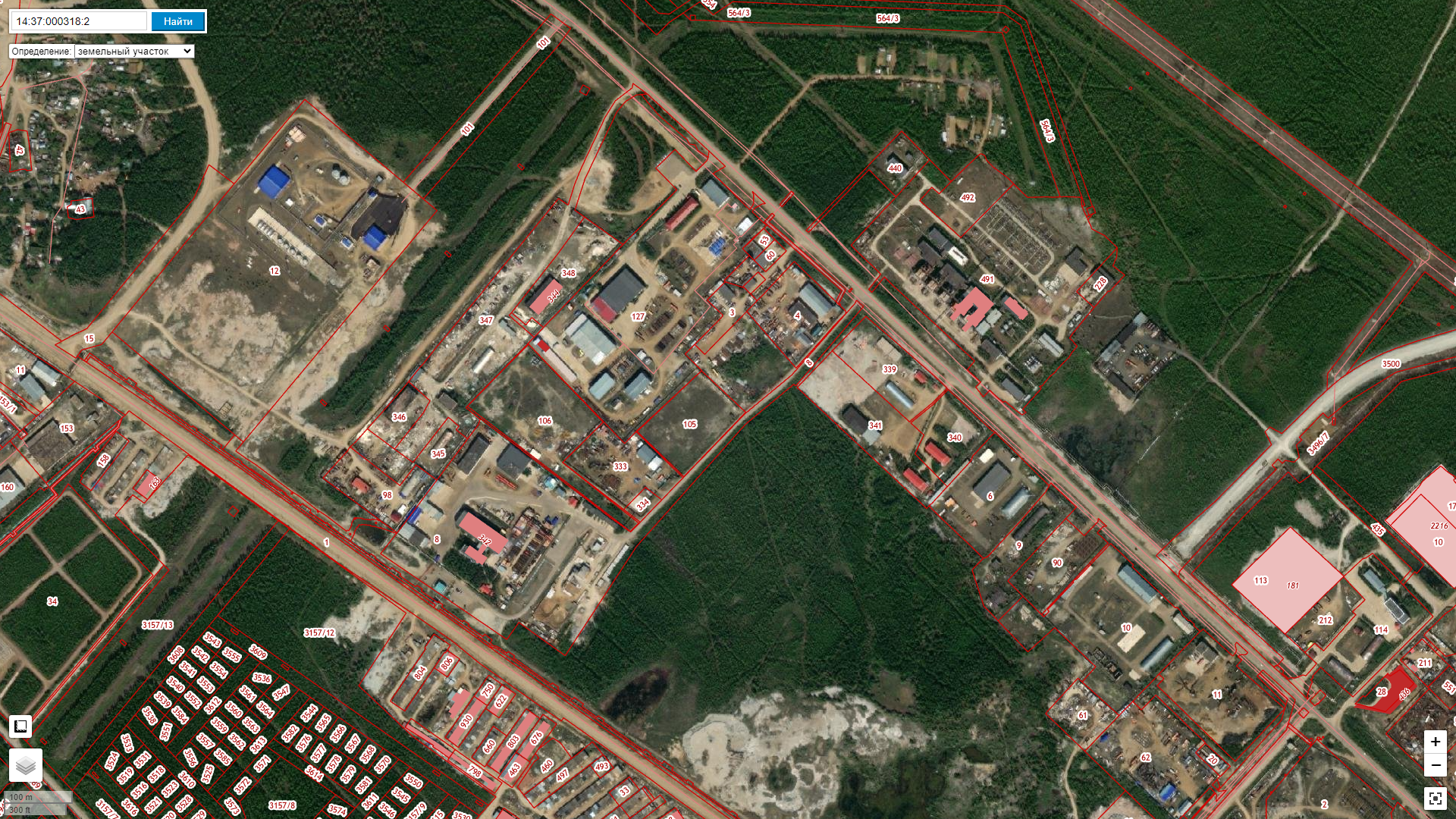 